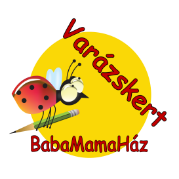              Adatlap nyári táborozók részéreTÍPUS:…………………Gyermek neve:…………………………………………………………………………………………………………….Kora:…………………Szülő neve, telefonszáma e-mailcíme:…………………………………………………………………………………A gyermek kb. ……………………………………….. órától ………………………………………óráig vesz részt a táborbanGyermekének van igénye az ebéd utáni alvásra/pihenésre?......................................................................Egyéb fontos tudnivalók a gyermekről, pl. Allergia: ………………………………………………………………………………KI érkezhet a gyermekért? ..........................................................................................................................Szülői aláírás:…………………………………………………………………………….Varázskert BabaMamaHáz „táborvezetői” aláírás, befizetés megtörténte: ……………………………………………..Dátum: …………………………………………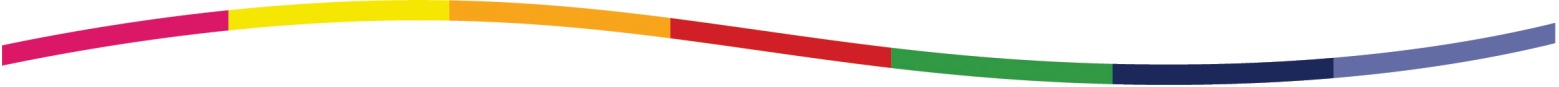 Varázskert BabaMamaHáz Zuglói GyermekközpontH-1141 Budapest, Szugló utca 83-85.  Tel.:+36/30 4369797  Email: babamamahaz@gmail.comAdatlap nyári táborozók részére    TÍPUS:…………………Gyermek neve:…………………………………………………………………………………………………………….Kora:…………………Szülő neve, telefonszáma e-mailcíme:…………………………………………………………………………………A gyermek kb. ……………………………………….. órától ………………………………………óráig vesz részt a táborbanGyermekének van igénye az ebéd utáni alvásra/pihenésre?......................................................................Egyéb fontos tudnivalók a gyermekről, pl. Allergia: ………………………………………………………………………………KI érkezhet a gyermekért? ..........................................................................................................................Szülői aláírás:…………………………………………………………………………….Varázskert BabaMamaHáz „táborvezetői” aláírás, befizetés megtörténte: ……………………………………………..Dátum: …………………………………………Varázskert BabaMamaHáz Zuglói GyermekközpontH-1141 Budapest, Szugló utca 83-85.  Tel.:+36/30 4369797  Email: babamamahaz@gmail.com